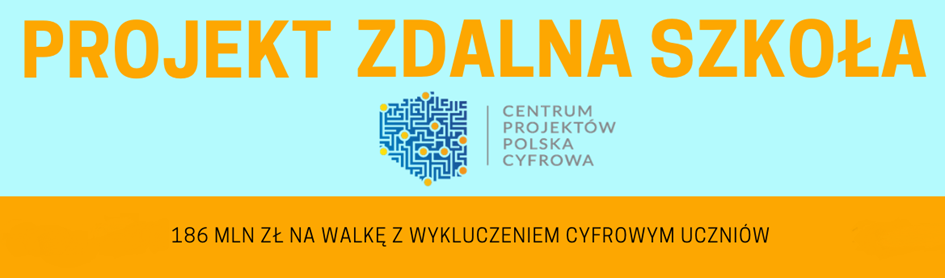 Laptopy w Powiecie Żywieckim w ramach programu „Zdalna Szkoła”- wsparcie Ogólnopolskiej Sieci Edukacyjnej w systemie kształcenia zdalnegoW dniu 22 kwietnia 2020r. Powiat Żywiecki podpisał umowę o powierzenie  grantu w ramach Programu Operacyjnego Polska Cyfrowa na lata 2014-2020, Osi Priorytetowej nr I „Powszechny dostęp do szybkiego Internetu” działania 1.1: „Wyeliminowanie terytorialnych różnic w możliwości dostępu do szerokopasmowego Internetu o wysokich przepustowościach”.Kwota, jaką pozyskano w ramach programu grantowego „Zdalna Szkoła” to 100 000 zł. Całość została przeznaczona na zakup 80 sztuk laptopów dla 8 szkół, których organem prowadzącym jest Powiat Żywiecki.Projekt jest odpowiedzią na obecną sytuację szkolnictwa, związaną z wprowadzeniem stanu epidemii na obszarze  Rzeczypospolitej Polskiej. Celem projektu jest  wsparcie szkół w kształceniu w formie zdalnego nauczania.W odpowiedzi na zapotrzebowanie, laptopy przeznaczono dla uczniów oraz nauczycieli, którzy dzięki nim, będą mogli w pełni realizować zdalne nauczanie. Sprzęt przekazano do następujących szkół:I Liceum Ogólnokształcące w ŻywcuZespół Szkół Ekonomiczno-Gastronomicznych w ŻywcuZespół Szkół Mechaniczno-Elektrycznych w ŻywcuZespół Szkół Budowlano-Drzewnych w ŻywcuZespół Szkół Samochodowych w ŻywcuSpecjalny Ośrodek Szkolno-Wychowawczy w ŻywcuZespół Szkół Technicznych i Leśnych w ŻywcuZespół Szkół Zawodowych w Węgierskiej GórceZespół Szkół Ogólnokształcących i Technicznych w MilówceZespół Szkół Agrotechnicznych i Ogólnokształcących w Żywcu.Zakup laptopów został sfinansowany w ramach realizacji projektu pn. „Zdalna Szkoła – wsparcie Ogólnopolskiej Sieci Edukacyjnej w systemie kształcenia zdalnego” współfinansowanego ze środków Europejskiego Funduszu Rozwoju Regionalnego w ramach Programu Operacyjnego Polska Cyfrowa na lata 2014-2020.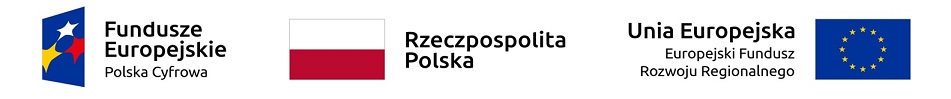 